การรับประทานอาหารกลางวันของนักเรียน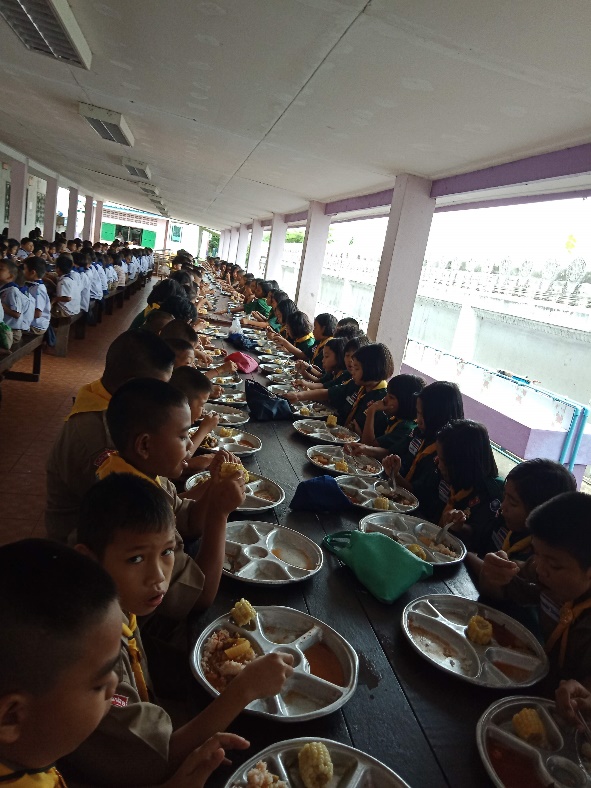 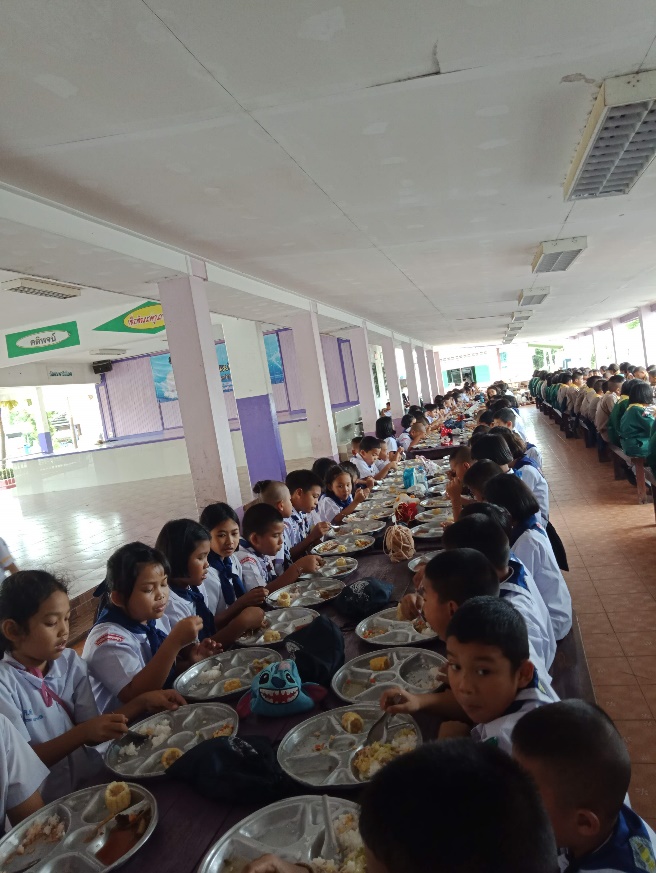 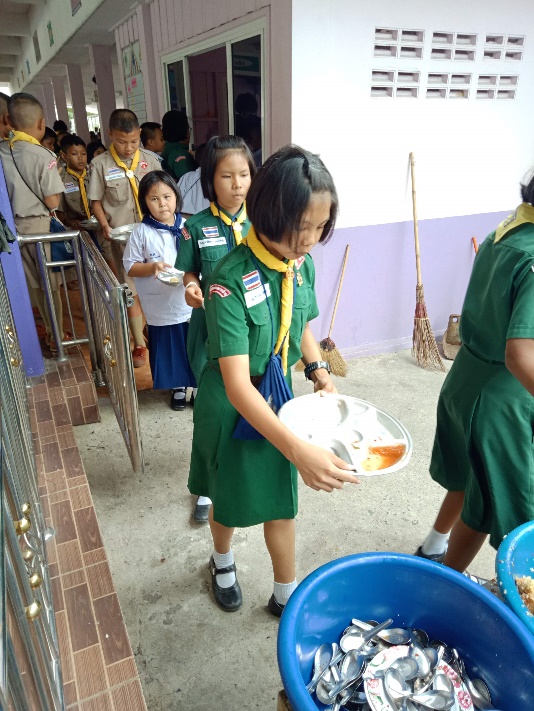 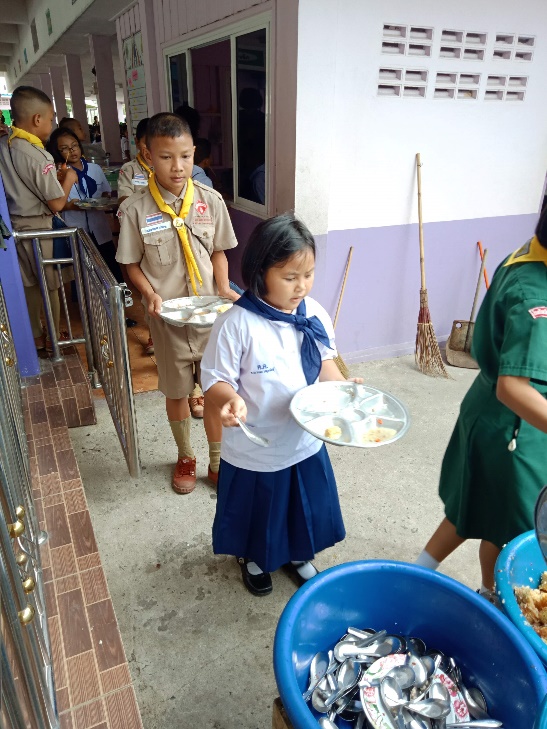 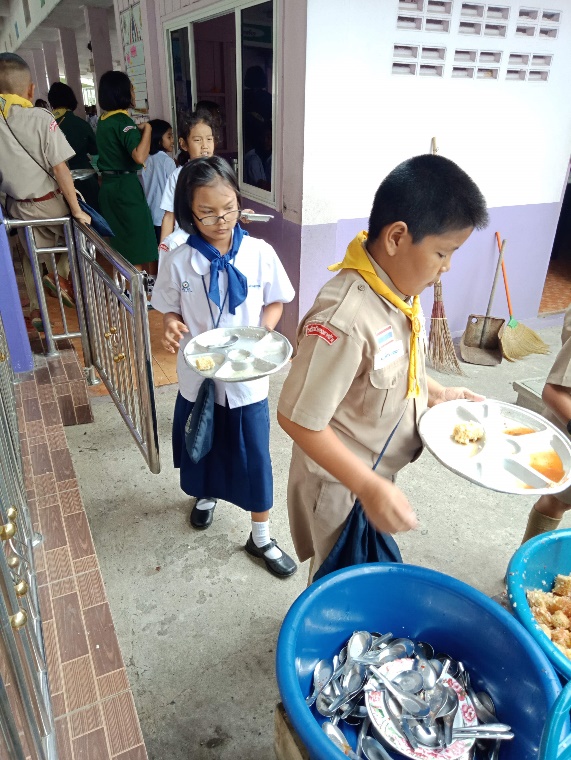 